附件1：参会回执回执链接与二维码：https://www.wjx.top/vm/mBdXk3f.aspx#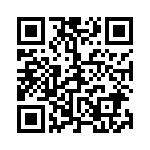 请各位参会代表于12月5日前通过上述链接或二维码填写回执即可，也可选择填写下表并发送邮件至leleju@zju.edu.cn（居乐乐老师）完成注册报名。全国高等学校物理实验教学中心建设与管理研修班回执姓名性别职务/职称身份证号（用于预约进校）（用于预约进校）（用于预约进校）（用于预约进校）（用于预约进校）（用于预约进校）（用于预约进校）所在学校及院系发票抬头（请检查无误）（请检查无误）（请检查无误）（请检查无误）（请检查无误）（请检查无误）（请检查无误）发票税号（请检查无误）（请检查无误）（请检查无误）（请检查无误）（请检查无误）（请检查无误）（请检查无误）联系方式E-mail预计报到日期及时间12月    日12月    日12月    日预计离会日期及时间12月    日12月    日12月    日预计报到日期及时间上午□下午□晚上□预计离会日期及时间上午□下午□晚上□住宿情况单住□          合住□（同住人员姓名）        不住□单住□          合住□（同住人员姓名）        不住□单住□          合住□（同住人员姓名）        不住□单住□          合住□（同住人员姓名）        不住□单住□          合住□（同住人员姓名）        不住□单住□          合住□（同住人员姓名）        不住□单住□          合住□（同住人员姓名）        不住□用餐情况12月8日      晚餐□12月8日      晚餐□12月8日      晚餐□12月8日      晚餐□12月8日      晚餐□12月8日      晚餐□12月8日      晚餐□用餐情况12月9日        午餐□      （晚餐）□12月9日        午餐□      （晚餐）□12月9日        午餐□      （晚餐）□12月9日        午餐□      （晚餐）□12月9日        午餐□      （晚餐）□12月9日        午餐□      （晚餐）□12月9日        午餐□      （晚餐）□用餐情况12月10日        午餐□      （晚餐）□12月10日        午餐□      （晚餐）□12月10日        午餐□      （晚餐）□12月10日        午餐□      （晚餐）□12月10日        午餐□      （晚餐）□12月10日        午餐□      （晚餐）□12月10日        午餐□      （晚餐）□